.SIDE STEP RIGHT, HOLD, BACK ROCK, SIDE ROCK, CROSS SHUFFLE, RUN AROUND FULL TURN RIGHTWALK FORWARD TWICE, COASTER STEP, RIGHT SIDE, TOGETHER, BACK, ROCK BACK, RECOVERHIP ROLLS TWICE, TURN ½ RIGHT WITH HIP BUMP, TURN ½ LEFT WITH HIP BUMP, SHUFFLE ½ TURN RIGHT, ¼ TURN RIGHT WITH SIDE ROCK AND FORWARD STEPFULL TURN, MAMBO SWEEP, MODIFIED SAILOR WITH HEEL & HEEL, SIDE TOUCH, TOGETHERREPEATRESTARTDuring wall 10 facing the 3:00 wall, dance up to section 2, count 4 (end of coaster step). Then start again from the beginning of the dance still facing the 3:00 wallENDINGFor a big finish at the end of the cross shuffle in section 1 just step right foot out to right side and arms spread outTAGAt the end of wall 2 and wall 7RIGHT SIDE ROCK & CROSS, LEFT SIDE ROCK & CROSS, MAMBO STEP, TRIPLE ¾ TURN LEFTSTEP DIAGONALLY FORWARD ON RIGHT, LEFT, BACK, COASTER STEP, SCUFF & HEEL & TOUCHBad Boy Tango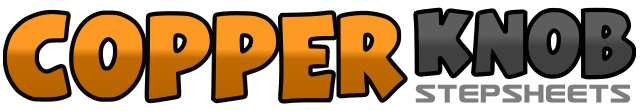 .......Count:32Wall:4Level:Intermediate.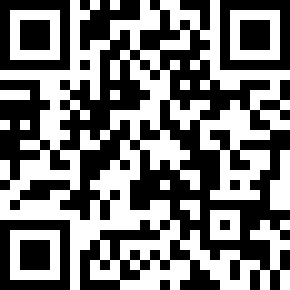 Choreographer:Kate Sala (UK)Kate Sala (UK)Kate Sala (UK)Kate Sala (UK)Kate Sala (UK).Music:Dime - Belle PerezDime - Belle PerezDime - Belle PerezDime - Belle PerezDime - Belle Perez........1-2Step right to right side, hold3&4&Rock back on left, recover on to right, side rock left on left, recover on to right5&6Cross step left over right, step right to right side, cross step left over right7&8Run around full turn right on the spot with right, left, right1-2Walk forward on left, right3&4Step back on left, step right next to left, step forward on left5&6Step right to right side, step left next to right, step back on right7-8Rock back on left looking back over left shoulder, recover on to right1-2Step forward on left & angle the body to left diagonal at the same time roll left hip to the left, repeat the hip roll3-4Keeping the feet where they are (apart) turn ½ right to face the back & bump right hip forward, turn ½ left to face the front & bump left hip forward5&6Turn ½ right to face the back & shuffle forward on right, left, right7&8Turn ¼ right to face 9:00 & rock on left out to left side, recover on to right, step forward on left1-2Turn ½ left stepping back on right, turn ½ left stepping forward on left3&4Rock forward on right, rock back on left, step back on right & sweep left out to left side5&6Cross step left behind right, step right to right side, dig left heel forward&7&Step left next to right, dig right heel forward, step right next to left8&Touch left toe out to left side, step left next to right1&2Rock on right out to right side, recover on left, cross step right over left3&4Rock on left out to left side, recover on right, cross step left over right5&6Rock forward on right, recover back on left, step back on right7&8Turn ¾ left stepping left, right, left on the spot to face 9:001-2Step right forward to right diagonal, step left forward to left diagonal3Step back on right4&5Step back on left, step right next to left, step forward on left6&7Scuff right foot forward, hitch right knee up & step back, dig left heel forward&8Step left in next to right, touch right toe next to left